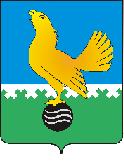 Ханты-Мансийский автономный округ-Юграмуниципальное образованиегородской округ город Пыть-ЯхАДМИНИСТРАЦИЯ ГОРОДАмуниципальная комиссия по делам несовершеннолетних и защите их правПОСТАНОВЛЕНИЕ21.10.2020	№ 232Зал заседаний муниципальной комиссии по делам несовершеннолетних и защите их прав при администрации города Пыть-Яха по адресу: г. Пыть-Ях, 1 мкр. «Центральный», д. 5, кв. 80, в 14-30 часов (сведения об участниках заседания указаны в протоколе заседания муниципальной комиссии).Об итогах проведения межведомственной профилактической операции «Подросток» в 2020 годуВо исполнение Постановления комиссии по делам несовершеннолетних и защите их прав при Правительстве ХМАО–Югры № 112 от 14.12.2017 «О результатах проведения на территории Ханты-Мансийского автономного округа – Югры в 2017 году межведомственной профилактической операции «Подросток» с целью активизации работы субъектов системы профилактики по предупреждению безнадзорности и правонарушений несовершеннолетних, организации в летний период отдыха, оздоровления и занятости несовершеннолетних, находящихся в социально опасном положении, в период с 01.06.2020 по 30.09.2020 на территории города Пыть-Яха проводилась межведомственная профилактическая операция «Подросток».Постановлением муниципальной комиссии № 86 от 29.04.2020 были определены основные задачи (выявление фактов совершения противоправных и антиобщественных действий и принятие мер по устранению причин и условий, им способствовавших; обеспечение полной занятости несовершеннолетних, находящихся в социально опасном положении; осуществление ежемесячного информирования родителей о вариантах отдыха, трудоустройства и занятости несовершеннолетних), утвержден состав рабочей группы. Постановлением муниципальной комиссии № 104 от 27.05.2020 были утверждены: план мероприятий межведомственной профилактической операции «Подросток» и план-график рейдов. Межведомственная профилактическая операция проводилась в несколько этапов и включала в себя следующие специализированные мероприятия: «Право ребенка», «Лето», «Внимание, дети!», «Семья», «Всеобуч».В связи с неблагоприятной санитарно-эпидемиологической обстановкой, вызванной распространением коронавирусной инфекции (COVID-19), основная часть мероприятий была проведена в дистанционном режиме с использованием различных средств телекоммуникации.1.	Специализированное мероприятие «Право ребенка» (01.06.2020-10.06.2020).Органами и учреждениями системы профилактики безнадзорности и правонарушений несовершеннолетних, детям, находящихся в социально опасном положении и трудной жизненной ситуации, оказывалась помощь в виде консультаций, рекомендаций.С несовершеннолетними осуществлялась информационно-просветительская деятельность путем проведения онлайн мероприятий в форме игровых программ, конкурсных программ, информационно-просветительских бесед, фотовыставок, акций (фотовыставка «Счастливое детство», информационно-просветительская беседа «Что мы знаем о правах?», акция «Без жестокости и слез» и др.). Распространены буклеты через мессенджеры «Я имею право», «Детский телефон доверия» и др. Специалистами Пыть-Яхского комплексного центра социального обслуживания населения было обеспечено правовое консультирование по телефону посредством видеосвязи мессенджера «WhatsApp» несовершеннолетних и их родителей, размещены на сайте и социальных сетях публикации: «Помещения дружественные к детям», «О мерах социальной поддержки семьям в период распространения коронавирусной инфекции», «Твои права», «Об особенностях организации дополнительного образования» и др. В учреждениях культуры в период проведения этапа была проведена в социальных сетях онлайн-зарисовка «Радуга планеты детства» и распространены памятки «Твои права» и «Права ребенка».Специалистами Пыть-Яхского центра занятости населения обеспечивалось разъяснение норм трудового права несовершеннолетних, достигших трудоспособного возраста, а также размещение информационных буклетов: «Это должен знать каждый», «Временное трудоустройство несовершеннолетних граждан в возрасте от 14 до 18 лет в свободное от учебы время» и «Советы молодежи по выбору профессии» посредством публикации на страницах в социальных сетях и на телевидении.За период проведения операции был выявлен 1 ребенок, права и законные интересы которых нарушены, и приняты соответствующие меры. В отношении 3 детей отделом опеки и попечительства были направлены заключения в суд на защиту их прав и интересов.2.	Специализированное мероприятие «Лето» (10.06.2020-20.06.2020, 01.07.2020-10.07.2020, 01.08.2020-10.08.2020).В летний каникулярный период 2020 года работало 8 лагерей с дневным пребыванием детей в дистанционном формате на базе общеобразовательных организаций № № 1, 2, 4, 5, 6, МАОУ «КСОШ-ДС», БУ ХМАО-Югры «Пыть-Яхский реабилитационный центр для детей и подростков с ограниченными возможностями, МАУ ДО «Центр детского творчества».Всего лагерями в летний оздоровительный период (с 03.08. по 26.08.2020) охвачено 575 детей.В летний оздоровительный период было трудоустроено 80 подростков (июнь - 7 человек, июль - 24 человека, август - 49 человек).Возможность организации отдыха детей в выездных оздоровительных лагерях была исключена из-за введенных ограничительных мероприятий, связанных с нераспространением новой коронавирусной инфекции.Специалистами Пыть-Яхского комплексного центра социального обслуживания населения среди несовершеннолетних, состоящих на социальном патронате было проведено информационно-просветительское консультирование по формированию желания эффективно организовать свое свободное время в проводимых учреждением онлайн мероприятиях (конкурсы рисунков, онлайн марафоны, конкурсы чтецов, акции), размещены статьи: «О возможности временного трудоустройства в период КВ-инфекции», «О проекте «Дари еду» в период пандемии».Учреждениями культуры были проведены онлайн мероприятия: праздничный концерт «Мир детства – самый лучший мир», юмористическая программа «Ералаш», музыкально-хореографический спектакль «Новые приключения Пеппи», выставка изобразительного искусства «Палитра настроений», балетный спектакль «Снежная королева», мастер класс декоративно-прикладного искусства «Твори с нами», викторина «Мультимир», познавательная программа «Абвгдейка», детский балетный спектакль «В гостях у сказки», интервью «Лето – это», интерактивное шоу «Мир сладкоежек», фотовыставка «Наши верные друзья!», хантыйская игра «Соот», онлайн-путешествие по сказкам «Читаем книгу – смотрим мультфильм», онлайн-дискотека «Танцуют все!», мастер классы «Жужжалка», Набирушка из бересты», «Ниткография» и др.Учреждениями спорта в социальных сетях обеспечивалось проведение мероприятий (поддержка акции «Тренируйся дома. Спорт – норма жизни», публикация фото и видео-контента в форматах видео-уроков, мастер-классов, комплексов общих базовых упражнений, консультаций и т.п), а также тренировок по плану индивидуальной подготовки посредством мессенджеров с обратной связью и выполнением домашнего задания.Дворовыми клубами были организованы онлайн мероприятия: открытие праздника «Планета Молодость!», профилактическая беседа «Экстремизм угроза обществу», профилактическая минутка «Правила для велосипедиста», профилактическая беседа «Что такое наркотики?», физминутка «Здоровье в порядке – спасибо зарядке» и др.Пыть-Яхским центром занятости населения и центром «Современник» обеспечивалось информирование о временном трудоустройстве подростков, (в том числе направлялись персональные уведомления несовершеннолетим, находящимся в социально опасном положении и достигшим трудоспособного возраста, о возможности получения государственных услуг в области содействия занятости населения.3.	Специализированное мероприятие «Внимание, дети!» (20.06.2020-30.06.2020, 10.08.2020-20.08.2020).Субъектами органов и учреждений системы профилактики безнадзорности и правонарушений несовершеннолетних проводились дистанционные мероприятия по безопасности детей (викторина «Как правильно вести себя дома?», азбука безопасности «Детям о коронавирусе», информационная минутка «Вредные и полезные продукты», познавательный час «Здоровый образ жизни», акция «Перед пешеходом притормози!», беседы «Опасности интернета», «Травматизм на улице и дома. Как сберечь свое здоровье», «Ночью детям место дома», «Причины лесных пожаров», «Что может случиться на улице», «Опасности интернета», а также размещались публикации («Дворовые клубы за «ЗОЖ», «Каникулы и безопасность», «Запрет на курение», «10 правил здорового образа жизни», «Я выбираю жизнь», «О безопасности детей» «Информация о необходимости и важности использования светоотражающих элементов на одежде ребенка», «Безопасность детей – прежде всего!», «Если ты на улице», «Как уберечь себя от опасности», «Лесной пожар!», «Одни дома!», «Купание на необорудованных пляжах», «Телефоны спасения», «Правила по безопасному поведению школьников в летний период», «День борьбы с наркотиками», «Наркомания - точка невозврата», «Мифы о наркотиках», «Детям о правилах дорожного движения», «День трезвости»  и др.).4.	Специализированное мероприятие «Семья» (20.07.2020-30.07.2020, 20.08.2020-30.08.2020, 20.09.2020-30.09.2020).В данном направлении органами и учреждениями системы профилактики безнадзорности и правонарушений несовершеннолетних осуществлялись выезды в семьи, находящиеся в социально опасном положении, по результатам которых составлялись акты и принимались необходимые меры. За время проведения операции было выявлено 7 семей, находящихся в социально опасном положении. За весь период проведения операции привлечено к административной ответственности 12 родителей (по ч. 1 ст. 5.35 КоАП РФ) за ненадлежащее исполнение родительских обязанностей. За период проведения операции детей, оставшихся без попечения родителей, выявлено не было. В период ограничительных мероприятий межведомственные выезды осуществлялись в экстренных случаях, в основном контроль за ситуацией с семьях, находящихся в социально опасном положении обеспечивался специалистами БУ «Пыть-Яхский комплексный центр социального обслуживания» посредством телефонной связи и иных дистанционных технологий не реже 3-х раз в неделю (обеспечивалось семейное консультирование по вопросам отношений между родителями и детьми, формирование семейных и супружеских отношений, предупреждения и преодоления семейных конфликтов, по формированию здорового образа жизни, направленного на профилактику вредных привычек, мотивацию к здоровому образу жизни, разъяснение о вреде употребления спиртных напитков и о негативном влиянии примера родителей на поведение детей). Взаимодействие осуществлялось также в приложении WattsАpp в групповом чате «Твой личный психолог», где размещалась необходимая информация о мерах по сохранению здоровья от коронавирусной инфекции, рекомендации психологов в форме советов о снижении уровня тревоги и сохранении психического здоровья в период пандемии, о работе адресного социального сопровождения граждан и др.Проведены онлайн мероприятия (выставка рисунков «Семья – это целый мир!», фотоколлаж «Семьей единой город славен!», мастер-класс «Ромашковое настроение», акция «Семейный ковчег», выставка рисунков «В семье дружат – живут, не тужат!», видео-урок «Встану рано по утру, маме быстро помогу», кукольный видео-спектакль «Теремок на семейный лад»), размещены публикации: «Как разговаривать с детьми?», «Как режим самоизоляции повлиял на взаимоотношения в нашей семье», «Как помочь ребенку справиться со стрессом и страхом?», « Семья и семейные ценности», «Вся семья вместе, так душа на месте» и др.5.	Специализированное мероприятие «Всеобуч» (01.09.2020-10.09.2020).Последний этап - это специализированное мероприятие «Всеобуч», целью которого является выявление и учет несовершеннолетних, уклоняющихся от обучения, оказание им помощи. На территории муниципального образования находится 7 общеобразовательных организаций (школ). С 1 сентября 2020 года к занятиям в школах приступило 669 первоклассников, всего в общеобразовательных организациях города обучается 5795 учащихся.Все образовательные организации осуществляют учет детей на закрепленных территориях, составлены социальные паспорта классов, осуществляется ежедневный мониторинг учета детей, не прибывших в учебные учреждения 01.09.2020, в том числе по заявлениям родителей, информация о детях, не посещающих школу без уважительной причины, с указанием причин и принятых мер. В ходе операции проведены рейды учительско-родительского патруля. Всего на начало учебного года не приступили к занятиям 19 обучающихся, из них без уважительной причины 1 несовершеннолетний (приняты меры к устройству в учреждение социальной защиты населения) и 1 - причина не установлена (ОМВД России по г. Пыть-Ях проводятся мероприятия по установлению места нахождения семьи).На 25.09.2020 выявлен один обучающийся пропускающий уроки без уважительной причины.С целью увеличения охвата детей дополнительным образованием проводится работа по организации занятости детей и подростков во внеурочное время. В школах города обеспечено функционирование более 100 кружков различной направленности, дополнительное образование также обеспечивается в учреждении дополнительного образования детей «Центр детского творчества».В средствах массовой информации обеспечено размещение информации о работе секций учреждений спорта, анонсы проведений мероприятий учреждениями культуры.Всего с июня по сентябрь субъектами системы профилактики безнадзорности и правонарушений проведено 9 межведомственных рейдовых мероприятий 04.06.2020, 11.06.20200, 18.06.2020, 16.07.2020, 06.08.2020, 13.08.2020, 20.08.2020, 10.09.2020, 24.09.2020 (цели рейдов: по предупреждению случаев нарушения законодательства, устанавливающего предельное время нахождения детей на улицах и в общественных местах; проверка по месту жительства несовершеннолетних, права и законные интересы которых нарушены; по несовершеннолетним и семьям, находящимся в социально опасном положении в т.ч. с целью организации занятости детей в период летних каникул и профилактики повторных правонарушений; проверка общедоступных мест повышенной опасности, мест концентрации молодежи, с целью предупреждения совершения правонарушений; посещение по месту жительства несовершеннолетних, уклоняющихся от обучения, принятия мер, вовлечения в организованные формы занятости).Кроме того, сотрудниками полиции проверялись места возможного пребывания несовершеннолетних и места проведения досуга и массового пребывания людей (9 раз дворовые площадки, 16 раз подъезды, чердачные и подвальные помещения жилых домов, 6 раз строящиеся объекты, заброшенные здания и сооружения, 9 раз торговые объекты и прилегающие к ним территории. Также проверялись по месту жительства несовершеннолетние и родители, состоящие на учете в ПДН ОМВД России по городу Пыть-Яху. Проверены торговые точки с целью выявления фактов реализации алкогольной и табачной продукции несовершеннолетним. В ходе проведенных мероприятий фактов реализации алкогольной продукции несовершеннолетним не выявлено.За весь период проведения операции было поставлено на профилактический учет в ПДН ОМВД по городу Пыть-Яху 2 несовершеннолетних и 2 законных представителей. Приняты меры к поиску и возвращению 1 несовершеннолетнего, самовольно покинувшего семью.В период проведения операции совершение преступлений несовершеннолетними не допущено. Сотрудникам полиции в летних пришкольных лагерях дневного пребывания было проведено 212 бесед по профилактике правонарушений и преступлений несовершеннолетних.Сводный статистический отчет о результатах проведения ежегодной межведомственной профилактической операции «Подросток» на территории города Пыть-Яха за июнь-сентябрь 2020 года прилагается (приложение 1).Заслушав и обсудив представленную информацию субъектов системы профилактики безнадзорности по исполнению постановлений, руководствуясь п. 13  ст. 15 Закона Ханты-Мансийского автономного округа – Югры от 12.10. 2005  № 74-оз «О комиссиях по делам несовершеннолетних и защите их прав в Ханты - Мансийском автономном округе - Югре и наделении органов местного самоуправления отдельными государственными полномочиями по образованию и организации деятельности комиссии по делам несовершеннолетних и защите их прав,МУНИЦИПАЛЬНАЯ КОМИССИЯ ПОСТАНОВИЛА:Информации ОМВД России по городу Пыть-Яху (б/н от 16.10.2020), БУ «Пыть-Яхский комплексный центр социального обслуживания населения» (исх. № 15/09-Исх-2044 от 09.10.2020), отдела опеки и попечительства администрации города Пыть-Яха, КУ «Пыть-Яхский центр занятости населения» (исх. № 17/13-Исх-1016 от 07.10.2020), отдела по культуре и искусству администрации города Пыть-Яха (19-Исх-471 от 20.10.2020), отдела по физической культуре и спорту администрации города Пыть-Яха (Сл-10073-20 от 20.10.2020), департамента образования и молодежной политики администрации города Пыть-Яха (исх. № 16-Исх-2437 от 09.10.2020), МБУ Центр «Современник» (исх. № 421 от 05.10.2020) принять к сведению.Работу субъектов системы профилактики безнадзорности и правонарушений несовершеннолетних по проведению межведомственной профилактической операции «Подросток» в 2020 году признать удовлетворительной.Утвердить статистический отчет «О результатах проведения на территории муниципального образования городской округ город Пыть-Ях ежегодной межведомственной профилактической операции «Подросток» в 2020 году» (приложение № 1).Заместителю начальника отдела по обеспечению деятельности муниципальной комиссии по делам несовершеннолетних и защите их прав администрации города Пыть-Яха (С.В. Чернышова):Направить статистический отчет «О результатах проведения ежегодной межведомственной профилактической операции «Подросток» в комиссию по делам несовершеннолетних и защите их прав при Правительстве ХМАО-Югры в срок до 01.11.2020;Обеспечить размещение данного постановления муниципальной комиссии на официальном сайте администрации города Пыть-Яха в срок до 01.11.2020.Постановление муниципальной комиссии № 104 от 27.05.2020 снять с контроля в связи с исполнением.Председательствующий на заседании:председатель муниципальной комиссии	А.П. ЗолотыхПриложение 1к постановлению № 232 от 21.10.2020Отчет «О результатах проведения ежегодной межведомственной профилактической операции «Подросток»»____________г.Пыть-Ях_____________ за июнь-сентябрь__2020_ года(муниципальное образование)                                           (период)г.Пыть-Ях, 1 мкр., дом № 5, кв. № 80 Ханты-Мансийский автономный округ-Югра Тюменская область 628380http://adm.gov86.org, e-mail: kdn@gov86.org тел. факс (3463) 46-62-92, 46-05-89,тел. 46-05-92, 42-11-90, 46-66-47№ п/пИсследуемый параметрСтатистические данные (количество)Семьи, находящиеся в социально опасном положенииСемьи, находящиеся в социально опасном положенииСемьи, находящиеся в социально опасном положении1.Количество семей, находящихся в социально опасном положении (по состоянию на последний день отчетного периода), в том числе141.выявлено в отчетном периоде 71.1.Количество утвержденных индивидуальных программ социальной реабилитации семей, находящихся в социально опасном положении (по состоянию на последний день отчетного периода)61.2.Количество родителей (законных представителей), находящихся в социально опасном положении (по состоянию на последний день отчетного периода) / во вновь выявленных семьях, их них:17/71.2.не работают6/41.2.состоят на учете в Центре занятости 1/01.2.работают10/31.3.Пролечено родителей от алкогольной зависимости1/11.4.Пролечено родителей от наркотической (токсической, иной) зависимости01.5.Количество родителей (законных представителей), ограниченных в родительских правах, из общего количества родителей, проживающих в семьях, находящихся в социально опасном положении (в скобках указать количество детей, в отношении которых родители ограничены в родительских правах)01.6.Количество родителей (законных представителей), лишенных родительских прав, из общего количества родителей, проживающих в семьях, находящихся в социально опасном положении (в скобках указать количество детей, в отношении которых родители лишены прав)01.7.Количество родителей (законных представителей), восстановленных в родительских правах, из общего количества родителей, проживающих в семьях, находящихся в социально опасном положении (в скобках указать количество детей, в отношении которых родители восстановлены в родительских правах)01.8.Количество семей, в которых социально опасное положение устранено по причине нормализации ситуации (исправление родителей, выполнение родителями (законными представителями) должным образом родительских обязанностей по воспитанию, содержанию, обучению, защите прав и законных интересов детей)02.Количество детей, проживающих в семьях, находящихся в социально опасном положении (по состоянию на последний день отчетного периода)/проживающих во вновь выявленных семьях,  из них:24/142.1.несовершеннолетние в возрасте от 14 до 18 лет1/12.2.Дети в возрасте до 7 лет2/12.3.дети-инвалиды0/02.4.учатся в школе (училище, лицее, институте)16/102.5.посещают детский сад6/32.6.не учатся, не работают в возрасте от 7 до 18 лет02.7.состоят на учете в Центре занятости 02.8.трудоустроено несовершеннолетних, в том числе:02.8.временно02.8.постоянно02.9.Оздоровлены (посещали в отчетном периоде детские оздоровительные лагеря, загородные оздоровительные лагеря, лагеря дневного пребывания, специализированные (профильные) лагеря (палаточные лагеря, лагеря труда и отдыха), медицинские оздоровительные центры, базы комплексы)12.10.Занимаются в кружках, спортивных секциях, клубах, объединениях дополнительного образования детей82.11.помещено в специальное учебно-воспитательное учреждение закрытого типа 02.12.направлено в воспитательную колонию 02.13.помещены в центр временного содержания для несовершеннолетних правонарушителей органов внутренних дел02.14.совершили суицид  / суицидальную попытку02.15.совершили самовольный уход в отчетном периоде, из них:02.15.из семьи 02.15.из государственного учреждения02.16.Совершили в отчетном периоде:02.16.административных правонарушений02.16.преступлений02.16.антиобщественных действий02.17.Количество несовершеннолетних, проживающих в семьях, в которых социально опасное положение устранено по причине нормализации ситуации (исправление родителей, выполнение родителями (законными представителями) должным образом родительских обязанностей по воспитанию, содержанию, обучению, защите прав и законных интересов детей)0Несовершеннолетние, в отношении которых проводится индивидуальная профилактическая работа в соответствии со статьями 5, 6 Федерального закона Российской Федерации от 24 июня 1999 года № 120-ФЗ «Об основах системы профилактики безнадзорности и правонарушений несовершеннолетних»Несовершеннолетние, в отношении которых проводится индивидуальная профилактическая работа в соответствии со статьями 5, 6 Федерального закона Российской Федерации от 24 июня 1999 года № 120-ФЗ «Об основах системы профилактики безнадзорности и правонарушений несовершеннолетних»Несовершеннолетние, в отношении которых проводится индивидуальная профилактическая работа в соответствии со статьями 5, 6 Федерального закона Российской Федерации от 24 июня 1999 года № 120-ФЗ «Об основах системы профилактики безнадзорности и правонарушений несовершеннолетних»3.Количество несовершеннолетних, в отношении которых проводится индивидуальная профилактическая работа (по состоянию на последний день отчетного периода) из них:263.выявленных в отчетном периоде113.1.состоят на профилактическом учете в территориальном органе внутренних дел173.2.безнадзорные, беспризорные23.3.занимаются бродяжничеством, попрошайничеством03.4.содержатся в социально-реабилитационных центрах для несовершеннолетних, в социальных приютах, центрах помощи детям, оставшимся без попечения родителей, в других учреждениях для несовершеннолетних, нуждающихся в социальной помощи и (или) реабилитации03.5.употребляют без назначения врача: 03.5.наркотические средства 03.5.психотропные вещества03.5.одурманивающие вещества03.6.употребляют алкогольную и спиртосодержащую продукцию, пиво и напитки, изготавливаемые на его основе23.7.совершили правонарушение, повлекшее применение меры административного взыскания53.8.совершили правонарушение до достижения возраста, с которого наступает административная ответственность23.9.освобождены от уголовной ответственности вследствие акта об амнистии или в связи с изменением обстановки, а также в случаях, когда признано, что исправление несовершеннолетнего может быть достигнуто путем применения принудительных мер воспитательного воздействия03.10.совершили общественно опасное деяние и не подлежат уголовной ответственности в связи с недостижением возраста, с которого наступает уголовная ответственность, или вследствие отставания в психическом развитии, не связанного с психическим расстройством63.11.обвиняются или подозреваются в совершении преступлений, в отношении которых избраны меры пресечения, предусмотренные УПК Российской Федерации13.12.условно-досрочно освобожденные от отбывания наказания, освобожденные от наказания вследствие акта об амнистии или в связи с помилованием13.13.осужденным к мерам наказания, не связанным с лишением свободы03.14.освобождены в отчетном периоде из учреждений 
уголовно-исполнительной системы 03.15.вернулись в отчетном периоде из специальных учебно-воспитательных учреждений закрытого типа03.16.осуждены за совершение преступления небольшой или средней тяжести и освобожденные судом от наказания с применением принудительных мер воспитательного воздействия03.17Иное - уклоняются от обучения- допустили антиобщественное поведение253.18.учатся в школе (училище, лицее, институте), из них:223.18.вернувшиеся в отчетном периоде из специальных 
учебно-воспитательных учреждений закрытого типа03.18.освобожденные в отчетном периоде из воспитательных колоний03.19.не учатся, не работают, из них:43.19.вернувшиеся в отчетном периоде из специальных 
учебно-воспитательных учреждений закрытого типа03.19.освобожденные в отчетном периоде из воспитательных колоний03.20.состоят на учете в Центре их них:03.20.вернувшиеся в отчетном периоде из специальных 
учебно-воспитательных учреждений закрытого типа03.20.освобожденные в отчетном периоде из воспитательных колоний03.23.трудоустроены:73.23.временно73.23.постоянно03.23.из числа вернувшихся несовершеннолетних из специальных 
учебно-воспитательных учреждений закрытого типа в отчетном периоде03.23.из числа освобожденных несовершеннолетних из воспитательной колонии в отчетном периоде03.24.Оздоровлены (посещали в отчетном периоде детские оздоровительные лагеря, загородные оздоровительные лагеря, лагеря дневного пребывания, специализированные (профильные) лагеря (палаточные лагеря, лагеря труда и отдыха), медицинские оздоровительные центры, базы комплексы), из них:03.24.вернувшиеся в отчетном периоде из специальных 
учебно-воспитательных учреждений закрытого типа03.24.освобожденные в отчетном периоде из воспитательных колоний03.25.занимаются в кружках, спортивных секциях, клубах, объединениях дополнительного образования детей, из них:03.25.вернувшиеся в отчетном периоде из специальных 
учебно-воспитательных учреждений закрытого типа03.25.освобожденные в отчетном периоде из воспитательных колоний03.26.определены в отчетном периоде в специальное учебно-воспитательное учреждение закрытого типа03.27.помещены в отчетном периоде в воспитательную колонию03.28.помещены в отчетном периоде в центр временного содержания для несовершеннолетних правонарушителей органов внутренних дел04.Заслушано несовершеннолетних в отчетном периоде на заседании территориальной комиссии по делам несовершеннолетних и защите их прав, из них по причине совершения:214.самовольный уход из семьи14.самовольный уход из государственного учреждения04.административные правонарушения 34.преступления04.антиобщественного действия84.иное (перечислить причины с указанием соответствующих статистических данных):- правонарушения до достижения возраста привлечения к административной ответственности -общественно опасного деяния-уклонения от обучения6314.1Заслушано вопросов по оказанию помощи несовершеннолетним, совершившим суицидальные попытки04.1Количество  суицидальных попыток/суицид 04.2Выявлено несовершеннолетних не приступивших к обучению15.Количество утвержденных индивидуальных программ социальной реабилитации несовершеннолетних, в отношении которых организована индивидуальная профилактическая работа (по состоянию на последний день отчетного периода)86.Пролечено несовершеннолетних от алкогольной зависимости 07.Пролечено несовершеннолетних от наркотической (токсической, иной) зависимости08.Количество несовершеннолетних, в отношение которых завершено проведение индивидуальной профилактической работы, из них:48.по причине исправления поведения18.по причине достижения 18 лет3Административная практикаАдминистративная практикаАдминистративная практика9.Количество рассмотренных протоколов об административных правонарушениях, их них:279.1.составлены представителями территориального органа внутренних дел279.1.составлены членами территориальной комиссии по делам несовершеннолетних и защите из прав (не учитываются представители территориального органа внутренних дел)09.1.составлены представителями прокуратуры09.1.составлены иными лицами09.2.возвращены в орган, должностному лицу, которые составили протокол в порядке подпункта 4 пункта 1 статьи 29.4 КоАП РФ49.2.поступили вновь в комиссию после устранения замечаний (ошибок) 09.2.поступили вновь в комиссию после устранения замечаний (ошибок) из числа возвращенных в отчетном периоде09.3.принято решение о назначении административного наказания 119.4.принято решение об освобождении от наказания129.5.прекращены по причине:9.5.отсутствие состава административного правонарушения29.5.отсутствие события административного правонарушения19.5.истечение срока привлечения к административной ответственности99.5.иное09.6.Количество рассмотренных протоколов об административных правонарушениях в отношении родителей (законных представителей), в том числе:139.6.по ч. 1 ст. 5.35 КоАП РФпо ст.20.22 КоАП РФ1219.7.Количество рассмотренных протоколов об административных правонарушениях в отношении несовершеннолетних, в том числе:149.7.по ст. 7.27 КоАП РФпо ч. 1 ст. 12.7 КоАП РФ по ст. 20.21 КоАП РФпо ч.1 ст. 20.6.1 КоАП РФпо ч. 2 ст. 12.3 КоАП РФпо ст. 12.6 КоАП РФпо ч.2 ст. 12.25 КоАП РФпо ч.3 ст. 12.8 КоАП РФпо ч. 1 ст.10 Закона ХМАО1214211119.8.Количество рассмотренных протоколов об административных правонарушениях в отношении граждан, должностных лиц, в том числе:09.8.по ч.1 ст. 6.10 КоАП РФ0Совершено несовершеннолетними из числанаходящихся в социально опасном положении  (июнь-август)Совершено несовершеннолетними из числанаходящихся в социально опасном положении  (июнь-август)Совершено несовершеннолетними из числанаходящихся в социально опасном положении  (июнь-август)10Преступлений 110.1Количество участников преступлений, из них,110.1охвачены организованными формами отдыха011.Административных правонарушений011.1в т.ч. связанных с употреблением алкогольной продукции011.2.Связанных с употреблением наркотических средств и психотропных веществ011.3Количество участников административных правонарушений, из них 011.3охвачены организованными формами отдыха012Общественно-опасных деяний012.1Количество участников общественно-опасных деяний, из них:012.1охвачены организованными формами отдыха013Самовольных уходов113.1Количество участников самовольных уходов, из них113.1охвачены организованными формами отдыха014Суицидальных попыток 015Суицидов0